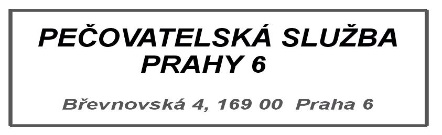          Stížnosti na kvalitu a způsob poskytování sociálních služebZákladní informace:každý uživatel pečovatelské služby si může na její poskytování stěžovat,stížnost mohou podat také rodinní příslušníci uživatelů, případně další osoby,za podání stížnosti není stěžovatel jakýmkoli způsobem sankcionován nebo znevýhodňován,každý stěžovatel má možnost zvolit si zástupce pro podání a vyřizování stížnosti,stížnost je pracovníky Pečovatelské služby P6 vnímána jako příležitost ke zvýšení kvality služby. Stížnost může být podána i anonymněJak je možné podat stížnost: ústně – kterémukoli zaměstnanci pečovatelské služby při osobním kontaktu,telefonicky – na tel.: 220 513 315, 220 513 535písemně – zaslat na adresu: Pečovatelská služba Praha 6, Břevnovská 4, 169 00 Praha 6 nebo e-mailem na adresu:  trnkova@psp6.czStížnost může být rovněž vložena do schránky pro podávání stížností umístěné v přízemí DPS U Stanice 5 nebo DPS Šlejnická 5, Praha 6Evidence a vyřízení stížnosti:Stížnost je vždy zaevidována,Vedení organizace má povinnost stížnost objektivně prošetřit. V případě oprávněné stížnosti jsou přijata nápravná opatření.Stížnost je vyřízena maximálně ve lhůtě do 30 dnů od jejího přijetí. Pokud bude tato lhůta překročena, je povinností organizace stěžovatele informovat, z jakého důvodu se tak stalo.Stížnost je vyřízena písemně, případně elektronicky a její vyřízení je doručeno stěžovateli.V případě osobní či telefonické stížnosti je se stěžovatelem dohodnuto, jakým způsobem bude o vyřízení vyrozuměnPokud uživatel nebude spokojen s vyřízením své stížnosti, může se obrátit na zřizovatele poskytovatele sociálních služeb, tj. na Městskou část Praha 6 , Československé armády 23, Praha 6, a další viz.“ Seznam organizací a institucí sledujících dodržování lidských práv a základních svobod, na které je možné se obrátit při nespokojenosti s vyřízením stížnosti.“